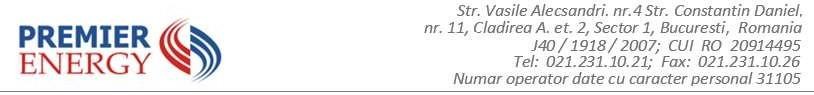 Anunt public SC PREMIER ENERGY SRL  prin  SC GENERAL MPM IMPEX SRL,titular al proiectului “EXTINDERE RETEA DISTRIBUTIE GAZE NATURALE PRESIUNE REDUSA PE STRADA VASILE LUPU IN COMUNA MATCA,JUDETUL GALATI” ,anunta publicul interesat asupra luarii deciziei etapei de incadrare fara evaluarea impactului asupra mediului in cadrul procedurii de evaluare a impactului asupra mediului pentru proiectul ”EXTINDERE RETEA DISTRIBUTIE GAZE NATURALE PRESIUNE REDUSA PE STRADA VASILE LUPU IN COMUNA MATCA,JUDETUL GALATI” propus a fi amplasat in comuna MATCA,strada VASILE LUPU,judetul GALATI.Proiectul deciziei de incadrare si motivele care o fundamenteaza pot fi consultate la urmatoarea adresa de internet http://apmgl.anpm.ro la sectiunea: Reglementari-Acordul de mediu-Proiect decizie etapa de incadrare.Observatiile publicului la proiectul deciziei de incadrare se primesc la A.P.M. Galati pe e-mail office@apmgl.anpm.ro sau pe fax 0236 471009,in termen de 10 zile de la data publicarii anuntului pe pagina de internet a autoritatii competente pentru protectia mediului.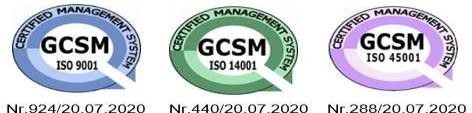 